Frozen Dinosaur EggsWhat you will need:Mini alien figures (there are good ones on Baker Ross)WaterGlitterBalloonsMethod:1 – Pop an alien figure into the balloon.2 – Carefully fill the balloon with water and tie the top.3 – Make sure they retain their egg shape.4 – Place the balloon into the freezer.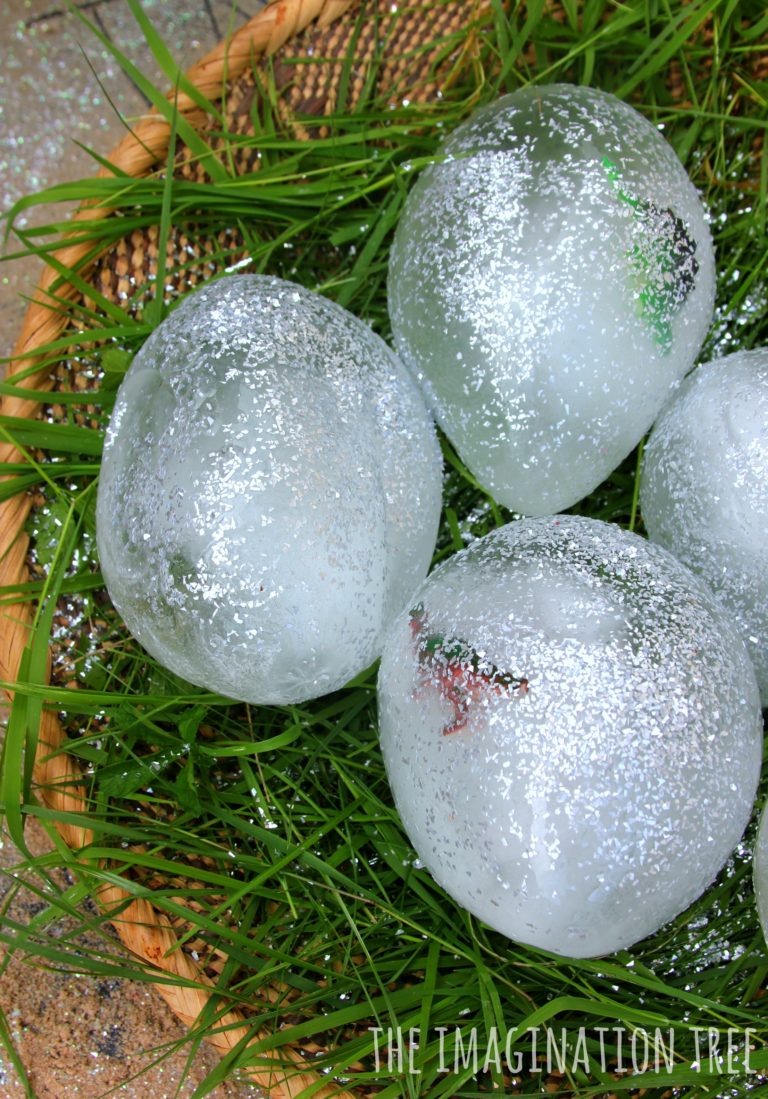 5 – Wait until they are solid and peel the balloon away.6 – Sprinkle each one liberally with glitter until they look truly OUT OF THIS WORLD!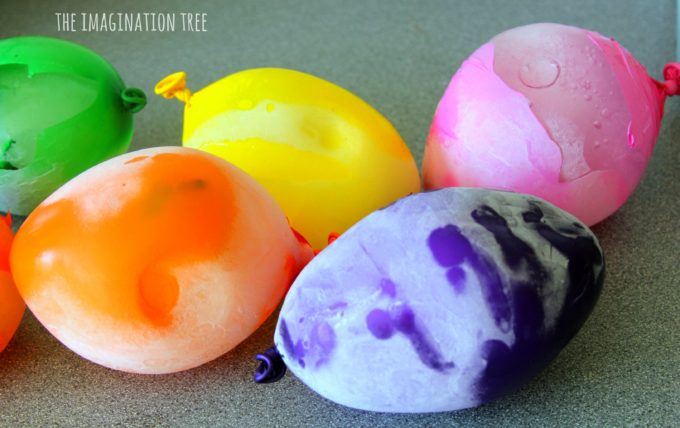 Puffy Planets 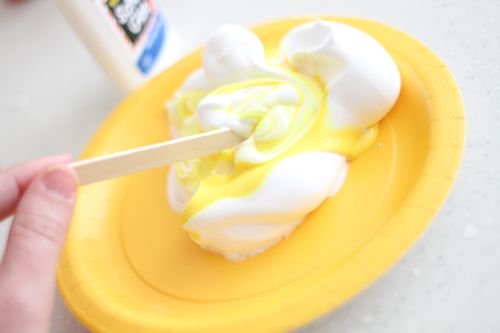 What you will need:Shaving foamPVA glueBlack poster boardFood colouring/paintGlitterPaintbrushNeon star stickersMethod 1 – Mix shaving foam with glue. About 3 or 4 parts shaving foam to 1 part glue.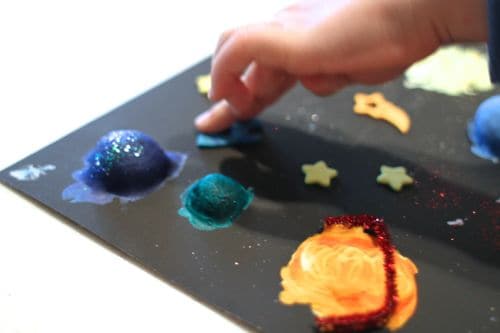 2 – Mix in the colours with a craft stick.3 – Place the mixture onto the black poster board in the shape of a planet.4 – Repeat with different colours until you have your own solar system.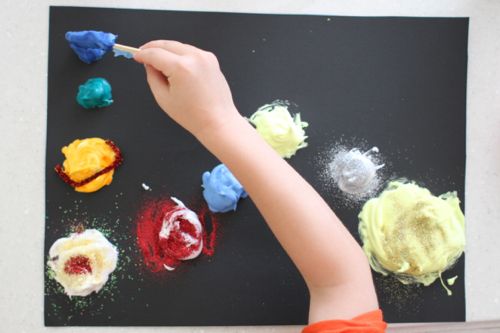 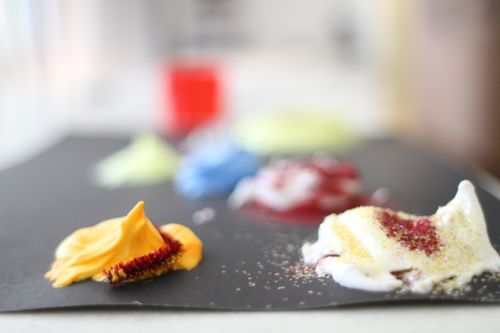 Solar System Snow GlobeWhat you will need:Old jars, new jars, kilner jars Plastic space figurine i.e. rocket, alien, planetsGlycerine (can be subbed for corn syrup)GlitterFood colouringPlastic stars or just about any other decoration that can stay in waterSuperglue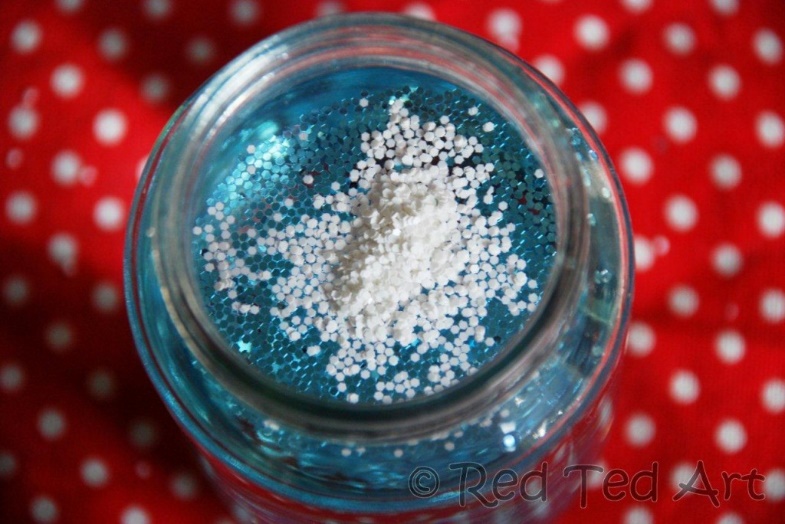 Method1 – Superglue your figure onto the upturned jar lid.2 – Fill your jar with water and add a few drops of glycerine/corn syrup.3 – Add glitters, food colourings, mini plastic stars etc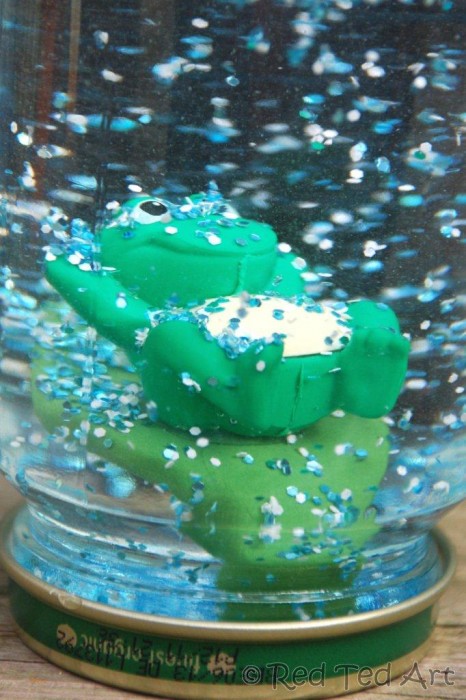 4 – Firmly screw the lid on. Consider gluing it down.Shake and watch the snow globe magic!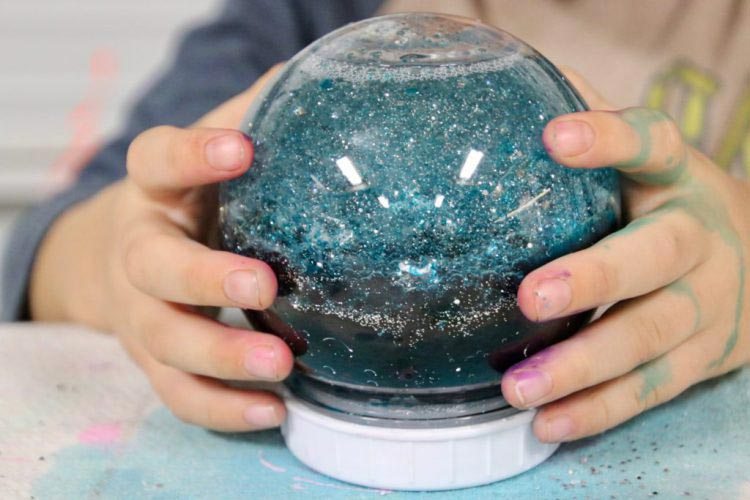 Galaxy JarSimilar to the last but even prettier!What you will need:Old jar, new jar, kilner jarWashable tempera paint (at least 2 colours)Cotton ballsGlitterMethodFill 1/3 of the jar with waterAdd several drops of the paint, put a lid on the jar and shake well to mix the paint and waterAdd a bit of glitterStretch out the cotton balls and add until the bottom is filled with cotton balls. Try pressing them down with a stick or knife.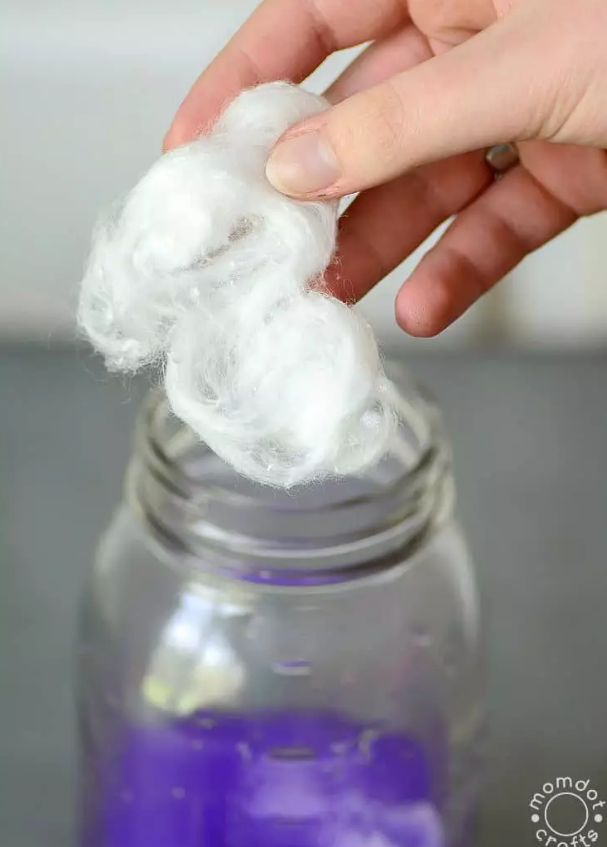 Repeat steps with varying colours until you have a gorgeous galaxy jar. 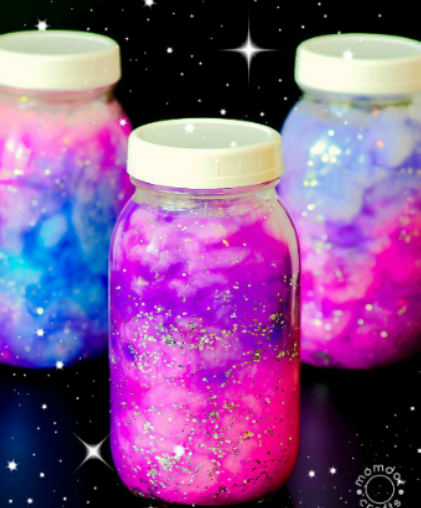 Constellation JarWhat you will need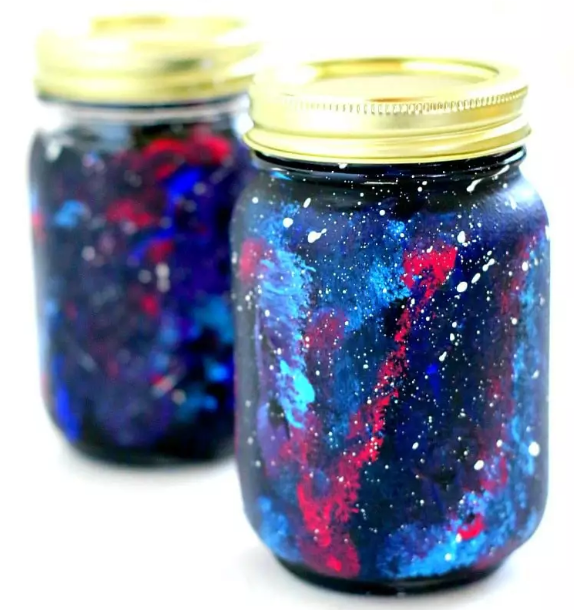 Paint (black, blue, red, purple)Glow in the dark paintPaint brushPaint spongesMason jarsMethodPaint the outside of the jar entirely black. Leave it to dry.Start to sponge on the blues a little at a time smearing and splattering to make a constellation.Start to sponge on the pinks and purples in the same way.Add small splatters of white or glow in the dark paint to create the stars. 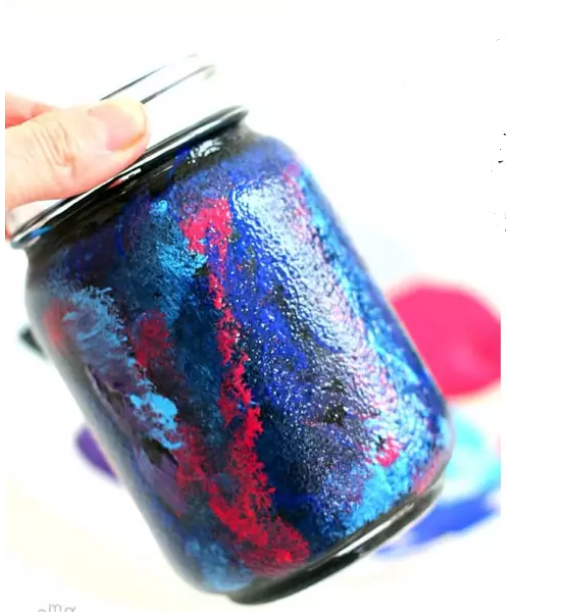 Display your master piece!Galaxy SlimeThis activity is perfect for creativity and a sensory resource. What you will needClear School Glue Liquid starchLiquid watercolors/food colouringFine glitter in a variety of colors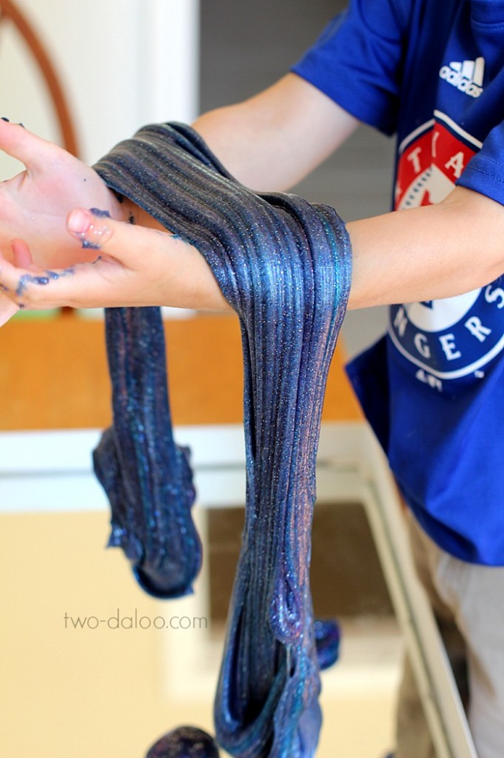 First bit of advice is TAKE IT SLOWPut the glue into a bowlAdd colours and glitterMix wellThen add the liquid starch bit by bit. Mix well after each addition until fully incorporated.Eventually you will be kneading the starch in to just like making bread dough.Keep doing stretch tests after each addition and once the consistency is right… STOP.Enjoy! 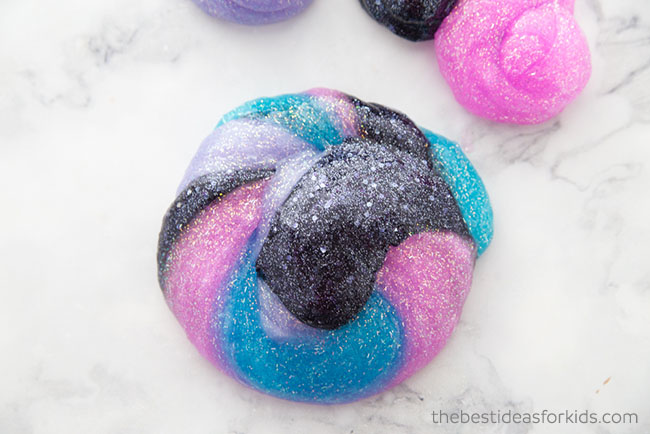 